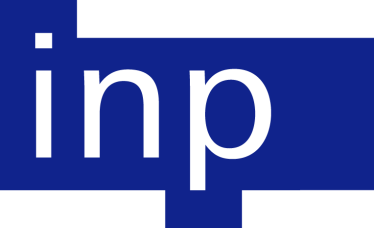 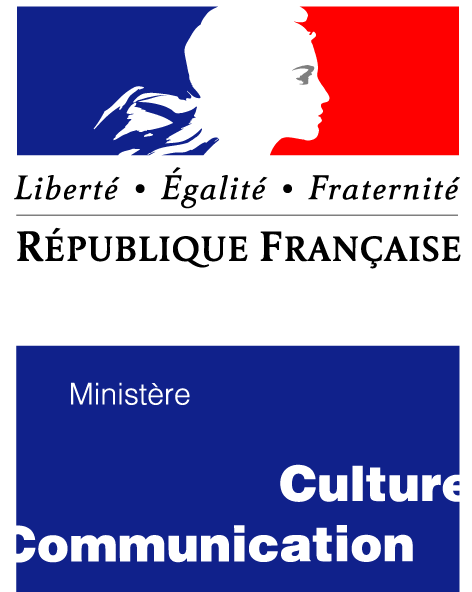 						Institut national du patrimoine						Validation des acquis de l’expérience (VAE)						Département des restaurateurs						150, avenue du Président Wilson						93210 Saint-Denis La PlaineDOSSIER DE DEMANDE DE VALIDATION DES ACQUIS DE L’EXPERIENCE (VAE)POUR LE MASTER DE RESTAURATEUR DU PATRIMOINENom de famille :Nom d’usage :Prénom :Spécialité demandée : Arts du feuArts graphiques et LivreArts textilesSculptureMobilierPeinturePhotographieVAE Civilité : 	Monsieur			Madame	Nom, prénom :Né(e) le :Adresse : Inscription à d’autres diplômes par la VAE :	Oui				NonSi oui, lesquels ?NB : Les périodes de formation ne sont pas prises en compte dans la durée de l’expérience requise.Formation initiale : diplômes obtenus, durées des enseignements, contenus détaillés et volumes horaires de la formation pour les diplômes étrangers et ceux ayant un caractère professionnel.Formation continue :. de longue durée : pour chaque formation, indiquer les connaissances, compétences, aptitudes acquises ; diplôme ou autre certification ; durée et dates.. de courte durée : idem, préciser si les acquis de ces formations ont fait l’objet d’une évaluation.										VAE Stages professionnels : pour chaque stage, indiquer l’institution, l’administration, l’entreprise, la durée et la période, ainsi que les connaissances, aptitudes, compétences que vous estimez avoir acquises.. pendant un cursus de formation initiale :. en situation professionnelle, en recherche d’emploi ou en reconversion : (préciser)Parcours professionnel en rapport avec le diplôme demandé :(par ordre chronologique)Mentionner « temps plein » ou nombre d’heures par semaine, par mois ou par année lorsque l’activité n’est pas à temps plein.VAE Activités bénévoles dont pratiques artistiques et culturelles  non rémunérées en rapport avec le diplôme demandé :(par ordre chronologique)Mentionner « temps plein » ou nombre d’heures par semaine, par mois ou par année lorsque l’activité n’est pas à temps plein. VAE Indiquer notamment la nature de votre projet personnel et/ou professionnel et la place de la VAE au sein de ce projet ; donner des éléments sur le parcours professionnel, les raisons et les apports liés aux changements d’emploi, …										VAE DECLARATION SUR L’HONNEURJe, soussigné(e), ………………………………………………………………………………..Né(e) le ……………………………………….à……………………………………………….déclare sur l’honneur :- que les informations transmises dans le présent dossier sont sincères et véritables,	- ne pas déposer cette année civile une autre candidature pour le même diplôme,	- ne pas déposer une autre candidature dépassant le nombre de candidatures autorisées pour ce diplôme (cinq fois),	- ne pas déposer plus de trois demandes pour des diplômes différents au cours de cette année civile.					Fait à : ……………………………….					Le : …………………………………..SignatureLa loi rend passible d’amende et d’emprisonnement quiconque se rend coupable de fraudes ou fausses déclarations (article L.441-7 du code pénal). Toute fausse déclaration entraînera par ailleurs l’annulation de la procédure de demande de diplôme par la VAE ou l’annulation de la décision d’attribuer le diplôme.										VAE DEMANDE D’INSCRIPTION A LA PROCÉDURE DE VALIDATION DES ACQUIS DE L’EXPERIENCEJe, soussigné(e) : …………………………………………………………………………….né(e) le : …………………………………..…à………..………………………………….....demeurant :………………………………………………………………………………………………………………………………………………………………………………………………………………………………………………………………………………………………………sollicite l’inscription à la procédure de validation des acquis de l’expérience pour le diplôme du master de restaurateur du patrimoine dans la spécialité :…………………………………………………………………………………………………délivré par l’Institut national du patrimoine.Fait à …………………………………..…… le : ……………………………………………Signature										VAE PIECES A JOINDRE- attestations d’emplois,- attestations d’activités bénévoles, y compris pratiques artistiques et culturelles non rémunérées,- attestations d’affiliation à un organisme de protection sociale pour les activités non salariées,- liste des travaux de recherche, d’études, publications, communications,- photocopies des diplômes ainsi que contenus détaillés des enseignements et volumes horaires, notamment pour les diplômes étrangers,- attestations de formation continue avec si possible les contenus ainsi que les modalités des éventuelles vérifications d’acquisition des connaissances,- attestations de stages,- photocopie de la carte nationale d’identité ou d’un passeport en cours de validité.EMPLOYEUR :entreprise, administration, activité individuelle, …Secteur d’activitéEmplois occupésStatut (ex : cadre ou non cadre, catégorie A, B ou C fonction publique, exercice libéral, artisan, …)PériodesDurée (1)1)a)b)etc.2)3)Association, service, …Secteur d’activitéActivités et/ou responsabilités exercéesPériodesDurée (1)1)a)b)etc.2)